Sehubungan dengan telah diselesaikannya pelaksanaan Ujian Sidang Tesis, maka mahasiswa yang bersangkutan WAJIB menyerahkan beberapa form yang terlampir sebagai berikut :Mengisi Formulir Data Mahasiswa (sebagai data alumni Progran Studi Magister Akuntansi Universitas Mercu Buana).Menyerahkan Hasil REVISI SIDANG dari Masing-masing Dosen yang sudah di Tanda Tangan.WAJIB menyerahkan dan mengisi IJIN PENGGANDAAN HARD COVER TESIS yang telah ditandatangani oleh Dosen Pembimbing dan Kaprodi/Sekprodi (SEGERA setelah diberi ijin menggandakan Tesis oleh Dosen Pembimbing dan Kaprodi/Sekprodi).Menyerahkan Hard Cover Tesis & CD TESIS & JURNAL dalam Bentuk WORD sesuai yang tertera pada Form Bukti Penyerahan Hard Cover/CD Tesis.Memberikan sumbangan buku perpustakaan, yang disertai dengan copy bukti transfer dan Form Persetujuan Sumbangan Buku.Sebesar	: Rp 350.000,- No. Rek	: 0383691716 – BNI 46 Cabang Daan MogotAtas Nama	: PASCASARJANA UMBMohon butir-butir diatas agar diperhatikan dan dilaksanakan sebagaimana mestinya.Ttd.Sekretariat Pascasarjana Program Studi Magister Akuntansi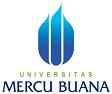 PROGRAM STUDI MAGISTER AKUNTANSIPROGRAM PASCASARJANAUNIVERSITAS MERCU BUANAQ